Žádost o stipendium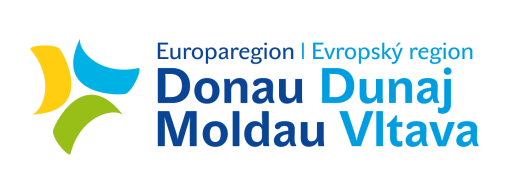 Evropského regionu Dunaj-Vltava (ERDV)Údaje k uchazeči o stipendium ERDV:Údaje k již udělenému stipendiu na plánovaný pobyt na zahraniční vysoké škole nebo univerzitě:
(= stipendium, které má být navýšeno o stipendium Evropského regionu Dunaj-Vltava)Stručný motivační dopis: (Uveďte zde účel a obsah pobytu v zahraničí) Prohlášení ke stipendiu:V souladu se zákonem č. 101/2000 Sb. o ochraně osobních údajů beru na vědomí,  že osobní údaje, uvedené v žádosti  (včetně příloh), mohou být Evropským regionem Dunaj-Vltava použita k řádnému vyřízení žádosti nebo pro statistické účely (např. Marketingová zpráva ERDV). V případě nesprávných údajů ze strany žadatele může být přislíbená částka stipendia vyžadována nazpět.   Při udělení stipendia ERDV se zavazuji, že prostředky využiji účelově a budu absolvovat uvedený zahraniční pobyt v plném rozměru. Pokud na pobyt nenastoupím nebo předčasně zahraniční pobyt ukončím, vrátím částku stipendia v plné či částečné výši. Do 4 týdnů pro ukončení zahraničního pobytu předložím  Kanceláři Evropského regionu Dunaj-Vltava následující podklady:  Písemnou zprávu k zahraničnímu pobytu (max. 1 strana A4)Projektovou práci na téma, které bylo předem stanoveno ERDV (cca. 4 až 6 stran A4)Potvrzení hostitelské univerzity o době pobytu  Potvrzení o návštěvě minimálně 4-týdenního jazykového kurzu německého jazyka  (výjímkou jsou studenti germanistiky)_________________________________			____________________________________Datum, místo							Podpis uchazečky /uchazeče o stipendiumPříjmení a jméno:Státní občanství:Adresa:PSČ, město:Kontakt (Tel./e-mail):Vaše VŠ / univerzita:Studijní obor:Číslo studenta:Bankovní spojení:Název banky:  Majitel účtu:IBAN:BIC:Program: Výměnný pobyt (Erasmus, Joint-Study) Summer School     Postgraduální studium    Praxe v oboru Projekt pro bakalářskou/diplomovou práci  Všeobecné studium     Ostatní __________________________Výše již schváleného stipendia:VŠ / univerzita v cílové zemi:Adresa:PSČ, město:Region v ERDV: Horní Rakousko      Dolní Rakousko (Wald-/Mostviertel) Horní Falc                Dolní Bavorsko & okres Altötting            Jihočeský kraj     Kraj Vysočina     Plzeňský krajDoba pobytu:Začátek:                    Konec:           Studijní obor: